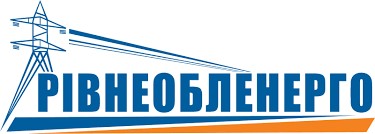 Додаток 3 до Кодексу систем розподілу  ЗАЯВА про приєднання електроустановки певної потужності  1 Вхідний номер (заповнюється ОСР під час подання заяви замовником) Вхідний номер (заповнюється ОСР під час подання заяви замовником) Дата реєстрації (заповнюється ОСР під час подання заяви замовником) Дата реєстрації (заповнюється ОСР під час подання заяви замовником) Дата реєстрації (заповнюється ОСР під час подання заяви замовником) Дата реєстрації (заповнюється ОСР під час подання заяви замовником) Дата реєстрації (заповнюється ОСР під час подання заяви замовником) Дата реєстрації (заповнюється ОСР під час подання заяви замовником) Дата реєстрації (заповнюється ОСР під час подання заяви замовником) Дата реєстрації (заповнюється ОСР під час подання заяви замовником) Дата реєстрації (заповнюється ОСР під час подання заяви замовником) Дата реєстрації (заповнюється ОСР під час подання заяви замовником) 2 3 Кому: Кому: Кому: Кому: Кому: Кому: Кому: Кому: Кому: Кому: Кому: Кому: 4 Оператор системи розподілу (структурний підрозділ за місцем розташування електроустановок замовника) Оператор системи розподілу (структурний підрозділ за місцем розташування електроустановок замовника) Керівнику Оператора системи розподілу (структурного підрозділу за місцем розташування електроустановок замовника)Керівнику Оператора системи розподілу (структурного підрозділу за місцем розташування електроустановок замовника)Керівнику Оператора системи розподілу (структурного підрозділу за місцем розташування електроустановок замовника)Керівнику Оператора системи розподілу (структурного підрозділу за місцем розташування електроустановок замовника)Керівнику Оператора системи розподілу (структурного підрозділу за місцем розташування електроустановок замовника)Керівнику Оператора системи розподілу (структурного підрозділу за місцем розташування електроустановок замовника)Керівнику Оператора системи розподілу (структурного підрозділу за місцем розташування електроустановок замовника)Керівнику Оператора системи розподілу (структурного підрозділу за місцем розташування електроустановок замовника)Керівнику Оператора системи розподілу (структурного підрозділу за місцем розташування електроустановок замовника)Керівнику Оператора системи розподілу (структурного підрозділу за місцем розташування електроустановок замовника)5 6 Від кого: Від кого: Від кого: Від кого: Від кого: Від кого: Від кого: Від кого: Від кого: Від кого: Від кого: Від кого: 7 Найменування юридичної особи або ПІБ фізичної особи-замовника послуги з приєднання до електричних мереж Найменування юридичної особи або ПІБ фізичної особи-замовника послуги з приєднання до електричних мереж 8 Номер запису про право власності та реєстраційний номер об'єкта нерухомого майна в Державному реєстрі речових прав на нерухоме майно Номер запису про право власності та реєстраційний номер об'єкта нерухомого майна в Державному реєстрі речових прав на нерухоме майно 9 Унікальний номер запису в Єдиному державному демографічному реєстрі (за наявності) Унікальний номер запису в Єдиному державному демографічному реєстрі (за наявності) 10 Наявність/відсутність статусу платника єдиного податку Наявність/відсутність статусу платника єдиного податку 11 Реєстраційний номер облікової картки платника податків (для фізичних осіб, які через свої релігійні переконання відмовляються від прийняття реєстраційного номера облікової картки платника податків та повідомили про це відповідний орган і мають відмітку в паспорті (або слово «відмова» у разі, якщо паспорт виготовлений у формі картки) – серія та номер паспорта) (за наявності) Реєстраційний номер облікової картки платника податків (для фізичних осіб, які через свої релігійні переконання відмовляються від прийняття реєстраційного номера облікової картки платника податків та повідомили про це відповідний орган і мають відмітку в паспорті (або слово «відмова» у разі, якщо паспорт виготовлений у формі картки) – серія та номер паспорта) (за наявності) 12 Код ЄДРПОУ (для юридичної особи) Код ЄДРПОУ (для юридичної особи) 13 Банківські реквізити замовника Банківські реквізити замовника 14 Характеристика об'єкта замовника: Характеристика об'єкта замовника: Характеристика об'єкта замовника: Характеристика об'єкта замовника: Характеристика об'єкта замовника: Характеристика об'єкта замовника: Характеристика об'єкта замовника: Характеристика об'єкта замовника: Характеристика об'єкта замовника: Характеристика об'єкта замовника: Характеристика об'єкта замовника: Характеристика об'єкта замовника: 15 Назва Назва 16 Місце розташування Місце розташування 17 Функціональне призначення об'єкта Функціональне призначення об'єкта 18 Загальні вихідні дані щодо параметрів електроустановок замовника: Загальні вихідні дані щодо параметрів електроустановок замовника: Загальні вихідні дані щодо параметрів електроустановок замовника: Загальні вихідні дані щодо параметрів електроустановок замовника: Загальні вихідні дані щодо параметрів електроустановок замовника: Загальні вихідні дані щодо параметрів електроустановок замовника: Загальні вихідні дані щодо параметрів електроустановок замовника: Загальні вихідні дані щодо параметрів електроустановок замовника: Загальні вихідні дані щодо параметрів електроустановок замовника: Загальні вихідні дані щодо параметрів електроустановок замовника: Загальні вихідні дані щодо параметрів електроустановок замовника: Загальні вихідні дані щодо параметрів електроустановок замовника: 19 Мета приєднання (нове приєднання/зміна технічних параметрів) Мета приєднання (нове приєднання/зміна технічних параметрів) 20 Призначення (тип) електроустановки (споживання/виробництва електричної енергії чи зберігання енергії) Призначення (тип) електроустановки (споживання/виробництва електричної енергії чи зберігання енергії) 21 Дозволена потужність відповідно до умов договору про надання послуг з розподілу електричної енергії (у разі наявності) Дозволена потужність відповідно до умов договору про надання послуг з розподілу електричної енергії (у разі наявності) Потужність, кВт Ступінь напруги в точці приєднання, кВ Ступінь напруги в точці приєднання, кВ Ступінь напруги в точці приєднання, кВ Ступінь напруги в точці приєднання, кВ Ступінь напруги в точці приєднання, кВ Номер договору на розподіл Номер договору на розподіл Дата договору на розподіл Дата договору на розподіл 21 Дозволена потужність відповідно до умов договору про надання послуг з розподілу електричної енергії (у разі наявності) Дозволена потужність відповідно до умов договору про надання послуг з розподілу електричної енергії (у разі наявності) 22 Замовлена до приєднання потужність, кВт Замовлена до приєднання потужність, кВт 23 Величина максимального розрахункового (прогнозованого) навантаження з урахуванням існуючої дозволеної (приєднаної) потужності, кВт Величина максимального розрахункового (прогнозованого) навантаження з урахуванням існуючої дозволеної (приєднаної) потужності, кВт 24 Рівень напруги в точці приєднання, кВ Рівень напруги в точці приєднання, кВ 26 Категорія надійності, кВт Категорія надійності, кВт I категорія  надійності електропостачання I категорія  надійності електропостачання I категорія  надійності електропостачання II категорія надійності електропостачання II категорія надійності електропостачання II категорія надійності електропостачання II категорія надійності електропостачання III категорія надійності електропостачання III категорія надійності електропостачання III категорія надійності електропостачання 26 Категорія надійності, кВт Категорія надійності, кВт 27 Графік введення потужностей за роками (заповнюється замовником, юридичною особою або фізичною особою-підприємцем): Графік введення потужностей за роками (заповнюється замовником, юридичною особою або фізичною особою-підприємцем): Графік введення потужностей за роками (заповнюється замовником, юридичною особою або фізичною особою-підприємцем): Графік введення потужностей за роками (заповнюється замовником, юридичною особою або фізичною особою-підприємцем): Графік введення потужностей за роками (заповнюється замовником, юридичною особою або фізичною особою-підприємцем): Графік введення потужностей за роками (заповнюється замовником, юридичною особою або фізичною особою-підприємцем): Графік введення потужностей за роками (заповнюється замовником, юридичною особою або фізичною особою-підприємцем): Графік введення потужностей за роками (заповнюється замовником, юридичною особою або фізичною особою-підприємцем): Графік введення потужностей за роками (заповнюється замовником, юридичною особою або фізичною особою-підприємцем): Графік введення потужностей за роками (заповнюється замовником, юридичною особою або фізичною особою-підприємцем): Графік введення потужностей за роками (заповнюється замовником, юридичною особою або фізичною особою-підприємцем): Графік введення потужностей за роками (заповнюється замовником, юридичною особою або фізичною особою-підприємцем): 28 Рік введенн я потуж ності Величина максимального розрахункового (прогнозованого) навантаження з урахуванням існуючої дозволеної (приєднаної) потужності, кВт Категорія надійності електропостачання Категорія надійності електропостачання Категорія надійності електропостачання Категорія надійності електропостачання Категорія надійності електропостачання Категорія надійності електропостачання Категорія надійності електропостачання Категорія надійності електропостачання Категорія надійності електропостачання Прогнозована дата введення об'єкта замовника в експлуатацію 28 Рік введенн я потуж ності Величина максимального розрахункового (прогнозованого) навантаження з урахуванням існуючої дозволеної (приєднаної) потужності, кВт I категорія  надійності електропостачання I категорія  надійності електропостачання II категорія надійності електропостачання II категорія надійності електропостачання II категорія надійності електропостачання III категорія надійності електропостачання III категорія надійності електропостачання III категорія надійності електропостачання III категорія надійності електропостачання Прогнозована дата введення об'єкта замовника в експлуатацію 29 30 31 32 Відомості щодо встановлення точки приєднання (межі балансової належності електроустановок замовника та ОСР) на території земельної ділянки замовника (ЗАПЕРЕЧУЮ/НЕ ЗАПЕРЕЧУЮ) Відомості щодо встановлення точки приєднання (межі балансової належності електроустановок замовника та ОСР) на території земельної ділянки замовника (ЗАПЕРЕЧУЮ/НЕ ЗАПЕРЕЧУЮ) 33 Інформація про бажання замовника здійснювати проєктування лінійної частини приєднання (самостійно/оператором системи розподілу (послуга «під ключ»)) Інформація про бажання замовника здійснювати проєктування лінійної частини приєднання (самостійно/оператором системи розподілу (послуга «під ключ»)) 34 Додаткова інформація, що може бути надана замовником за його згодою, у тому числі про необхідність приєднання за тимчасовою схемою електрозабезпечення будівельних механізмів Додаткова інформація, що може бути надана замовником за його згодою, у тому числі про необхідність приєднання за тимчасовою схемою електрозабезпечення будівельних механізмів 35 Необхідність приєднання будівельних струмоприймачів, кВт Необхідність приєднання будівельних струмоприймачів, кВт 36 Живлення будівельних струмоприймачів передбачити від електроустановок зовнішнього електрозабезпечення об'єкта забудови після реалізації проєкту зовнішнього електропостачання об'єкта забудови (ТАК/НІ) Живлення будівельних струмоприймачів передбачити від електроустановок зовнішнього електрозабезпечення об'єкта забудови після реалізації проєкту зовнішнього електропостачання об'єкта забудови (ТАК/НІ) 37 Приєднання електроустановок замовника до електричних мереж суб'єкта господарювання, який не є ОСР (ТАК/НІ) Приєднання електроустановок замовника до електричних мереж суб'єкта господарювання, який не є ОСР (ТАК/НІ) 38 Обраний 	Замовником постачальник 	послуги комерційного обліку (вказати необхідне) * з реєстром ППКО можна ознайомитися за посиланням: https://ua.energy/uchasnikam_rinku/ administrator-komertsijnogoobliku/reyestr-ppko-ta-protsedurayih-reyestratsiyi/ Обраний 	Замовником постачальник 	послуги комерційного обліку (вказати необхідне) * з реєстром ППКО можна ознайомитися за посиланням: https://ua.energy/uchasnikam_rinku/ administrator-komertsijnogoobliku/reyestr-ppko-ta-protsedurayih-reyestratsiyi/ ОСР/______________________________ (інший ППКО*) ОСР/______________________________ (інший ППКО*) ОСР/______________________________ (інший ППКО*) ОСР/______________________________ (інший ППКО*) ОСР/______________________________ (інший ППКО*) ОСР/______________________________ (інший ППКО*) ОСР/______________________________ (інший ППКО*) ОСР/______________________________ (інший ППКО*) ОСР/______________________________ (інший ППКО*) ОСР/______________________________ (інший ППКО*)  39Детальні вихідні дані щодо параметрів електроустановок замовника: Детальні вихідні дані щодо параметрів електроустановок замовника: Детальні вихідні дані щодо параметрів електроустановок замовника: Детальні вихідні дані щодо параметрів електроустановок замовника: Детальні вихідні дані щодо параметрів електроустановок замовника: Детальні вихідні дані щодо параметрів електроустановок замовника: Детальні вихідні дані щодо параметрів електроустановок замовника: Детальні вихідні дані щодо параметрів електроустановок замовника: Детальні вихідні дані щодо параметрів електроустановок замовника: Детальні вихідні дані щодо параметрів електроустановок замовника: Детальні вихідні дані щодо параметрів електроустановок замовника: Детальні вихідні дані щодо параметрів електроустановок замовника: 40 У разі приєднання електроустановок призначених для споживання електричної енергії: У разі приєднання електроустановок призначених для споживання електричної енергії: У разі приєднання електроустановок призначених для споживання електричної енергії: У разі приєднання електроустановок призначених для споживання електричної енергії: У разі приєднання електроустановок призначених для споживання електричної енергії: У разі приєднання електроустановок призначених для споживання електричної енергії: У разі приєднання електроустановок призначених для споживання електричної енергії: У разі приєднання електроустановок призначених для споживання електричної енергії: У разі приєднання електроустановок призначених для споживання електричної енергії: У разі приєднання електроустановок призначених для споживання електричної енергії: У разі приєднання електроустановок призначених для споживання електричної енергії: У разі приєднання електроустановок призначених для споживання електричної енергії: 41 Кількість точок приєднання (зазначається для багатоквартирних житлових будинків та/або житлових комплексів) Кількість точок приєднання (зазначається для багатоквартирних житлових будинків та/або житлових комплексів) 42 Відомості щодо встановленої потужності електроопалювальних та електронагрівальних установок, кухонних електроплит тощо Відомості щодо встановленої потужності електроопалювальних та електронагрівальних установок, кухонних електроплит тощо Тип Тип Тип Тип Тип Тип Потужність, кВт Потужність, кВт Потужність, кВт Потужність, кВт  43Відомості щодо встановленої потужності генеруючих установок (існуючих або таких, що будуть встановлені)  Відомості щодо встановленої потужності генеруючих установок (існуючих або таких, що будуть встановлені)  Тип Тип Тип Тип Тип Тип Потужність, кВт Потужність, кВт Потужність, кВт Потужність, кВт 44 Відомості щодо встановленої потужності установок зберігання енергії (існуючих або таких, що будуть встановлені)  Відомості щодо встановленої потужності установок зберігання енергії (існуючих або таких, що будуть встановлені)  Тип Тип Тип Тип Тип Тип Потужність, кВт Потужність, кВт Потужність, кВт Потужність, кВт 45 Існуюча дозволена до відпуску в мережу електрична потужність активного споживача, кВт Існуюча дозволена до відпуску в мережу електрична потужність активного споживача, кВт 46 Замовлена до відпуску в мережу електрична потужність від генеруючих установок (існуючих або таких, що будуть встановлені), кВт Замовлена до відпуску в мережу електрична потужність від генеруючих установок (існуючих або таких, що будуть встановлені), кВт 47 У разі приєднання електроустановок призначених для виробництва електричної енергії: У разі приєднання електроустановок призначених для виробництва електричної енергії: У разі приєднання електроустановок призначених для виробництва електричної енергії: У разі приєднання електроустановок призначених для виробництва електричної енергії: У разі приєднання електроустановок призначених для виробництва електричної енергії: У разі приєднання електроустановок призначених для виробництва електричної енергії: У разі приєднання електроустановок призначених для виробництва електричної енергії: У разі приєднання електроустановок призначених для виробництва електричної енергії: У разі приєднання електроустановок призначених для виробництва електричної енергії: У разі приєднання електроустановок призначених для виробництва електричної енергії: У разі приєднання електроустановок призначених для виробництва електричної енергії: У разі приєднання електроустановок призначених для виробництва електричної енергії: 48 Встановлена потужність генеруючої установки, кВт Встановлена потужність генеруючої установки, кВт 49 Вид палива/енергії Вид палива/енергії 50 Відомості щодо встановленої потужності установок зберігання енергії (існуючих або таких, що будуть встановлені)  Відомості щодо встановленої потужності установок зберігання енергії (існуючих або таких, що будуть встановлені)  Тип Тип Тип Тип Потужність, кВт Потужність, кВт Потужність, кВт Потужність, кВт Потужність, кВт Потужність, кВт  51У разі приєднання електроустановок призначених для зберігання енергії: У разі приєднання електроустановок призначених для зберігання енергії: У разі приєднання електроустановок призначених для зберігання енергії: У разі приєднання електроустановок призначених для зберігання енергії: У разі приєднання електроустановок призначених для зберігання енергії: У разі приєднання електроустановок призначених для зберігання енергії: У разі приєднання електроустановок призначених для зберігання енергії: У разі приєднання електроустановок призначених для зберігання енергії: У разі приєднання електроустановок призначених для зберігання енергії: У разі приєднання електроустановок призначених для зберігання енергії: У разі приєднання електроустановок призначених для зберігання енергії: У разі приєднання електроустановок призначених для зберігання енергії: 52 Параметри УЗЕ (для операторів УЗЕ) Параметри УЗЕ (для операторів УЗЕ) Максимальна потужність відбору, кВт Максимальна потужність відбору, кВт Максимальна потужність відбору, кВт Максимальна потужність відбору, кВт Максимальна потужність відбору, кВт Максимальна потужність відбору, кВт Максимальна потужність відпуску, кВт Максимальна потужність відпуску, кВт Максимальна потужність відпуску, кВт Максимальна потужність відпуску, кВт 52 53 Контактні дані: Контактні дані: Контактні дані: Контактні дані: Контактні дані: Контактні дані: Контактні дані: Контактні дані: Контактні дані: Контактні дані: Контактні дані: Контактні дані: 54Електронна адреса для листування Електронна адреса для листування Електронна адреса для листування Електронна адреса для листування 55 Номер телефону Номер телефону Номер телефону Номер телефону 56 Необхідність направлення документів за результатом розгляду цієї заяви та за результатами надання послуги з приєднання поштою (вказати поштову адресу для листування) Необхідність направлення документів за результатом розгляду цієї заяви та за результатами надання послуги з приєднання поштою (вказати поштову адресу для листування) Необхідність направлення документів за результатом розгляду цієї заяви та за результатами надання послуги з приєднання поштою (вказати поштову адресу для листування) Необхідність направлення документів за результатом розгляду цієї заяви та за результатами надання послуги з приєднання поштою (вказати поштову адресу для листування) 57 Інше Інше Інше Інше 58 Прошу надати послугу з приєднання електроустановок до електричних мереж та здійснити комплекс заходів з приєднання та первинного підключення електроустановок до електричних мереж. Оплату отриманих послуг гарантую Прошу надати послугу з приєднання електроустановок до електричних мереж та здійснити комплекс заходів з приєднання та первинного підключення електроустановок до електричних мереж. Оплату отриманих послуг гарантую Прошу надати послугу з приєднання електроустановок до електричних мереж та здійснити комплекс заходів з приєднання та первинного підключення електроустановок до електричних мереж. Оплату отриманих послуг гарантую Прошу надати послугу з приєднання електроустановок до електричних мереж та здійснити комплекс заходів з приєднання та первинного підключення електроустановок до електричних мереж. Оплату отриманих послуг гарантую Прошу надати послугу з приєднання електроустановок до електричних мереж та здійснити комплекс заходів з приєднання та первинного підключення електроустановок до електричних мереж. Оплату отриманих послуг гарантую Прошу надати послугу з приєднання електроустановок до електричних мереж та здійснити комплекс заходів з приєднання та первинного підключення електроустановок до електричних мереж. Оплату отриманих послуг гарантую Прошу надати послугу з приєднання електроустановок до електричних мереж та здійснити комплекс заходів з приєднання та первинного підключення електроустановок до електричних мереж. Оплату отриманих послуг гарантую Прошу надати послугу з приєднання електроустановок до електричних мереж та здійснити комплекс заходів з приєднання та первинного підключення електроустановок до електричних мереж. Оплату отриманих послуг гарантую Прошу надати послугу з приєднання електроустановок до електричних мереж та здійснити комплекс заходів з приєднання та первинного підключення електроустановок до електричних мереж. Оплату отриманих послуг гарантую Прошу надати послугу з приєднання електроустановок до електричних мереж та здійснити комплекс заходів з приєднання та первинного підключення електроустановок до електричних мереж. Оплату отриманих послуг гарантую Прошу надати послугу з приєднання електроустановок до електричних мереж та здійснити комплекс заходів з приєднання та первинного підключення електроустановок до електричних мереж. Оплату отриманих послуг гарантую Прошу надати послугу з приєднання електроустановок до електричних мереж та здійснити комплекс заходів з приєднання та первинного підключення електроустановок до електричних мереж. Оплату отриманих послуг гарантую 59 До заяви про приєднання додаються документи: копія паспорта у разі відсутності унікального номера запису в Єдиному державному демографічному реєстрі (для фізичних осіб); належним чином оформлений документ, що посвідчує право на представництво інтересів особи у випадку подання заяви представником; копія документа, що підтверджує право власності чи користування об'єктом нерухомого майна у разі відсутності відомостей у Державному реєстрі речових прав на нерухоме майно; графічні матеріали із зазначенням (вказанням) місця розташування об'єкта (об'єктів) замовника, земельної ділянки замовника та прогнозованої точки приєднання (для об'єктів, що приєднуються до електричних мереж уперше); ТЕО (у визначених цим Кодексом випадках, в інших випадках – за наявності); розрахунок навантаження об’єкта архітектури за підписом головного інженера-проєктувальника (у разі приєднання багатоквартирного житлового будинку або збільшення його потужності); інформаційна довідка-повідомлення (довільної форми) щодо наявності або відсутності намірів брати участь в аукціоні з розподілу річної квоти підтримки. У разі приєднання фотоелектричної станції/УЗЕ/електрозарядної станції, що розташована на/в об'єкті архітектури (дах, фасад тощо), технічних засобів телекомунікації на об'єкті архітектури, до заяви про приєднання додаються: копія документа, що підтверджує право власності чи користування об'єктом архітектури або право власності чи користування частиною об'єкта архітектури (дах, фасад тощо) (у разі приєднання фотоелектричної станції/УЗЕ/електрозарядної станції; копія договору з доступу (у випадку приєднання технічних засобів телекомунікації відповідно до Закону України«Про доступ до об'єктів будівництва, транспорту, електроенергетики з метою розвитку телекомунікаційних мереж»);графічні матеріали із зазначенням (вказанням) місця розташування об'єкта (об'єктів) замовника, земельної ділянки замовника та прогнозованої точки приєднання (для об'єктів, що приєднуються до електричних мереж уперше); лист-погодження від власника об'єкта архітектури, на якому буде здійснено будівництво та експлуатацію фотоелектричної станції, УЗЕ, електрозарядної станції, технічних засобів телекомунікації щодо надання дозволу на улаштування точки приєднання на межі земельної ділянки власника об'єкта архітектури, на якому буде розташоване відповідне обладнання.  У разі наміру приєднання індустріального парку, створеного відповідно до вимог законодавства, або МСР (електричних мереж, що можуть бути класифіковані як МСР), створеної на території індустріального парку (суміжних індустріальних парків) замовником послуги з приєднання індустріального парку, або замовником послуги з приєднання МСР додатково до заяви додаються: копія витягу з Реєстру індустріальних (промислових) парків або інформація про рішення Кабінету Міністрів України про включення індустріального парку (суміжних індустріальних парків) до Реєстру індустріальних(промислових) парків; копія договору про створення та функціонування індустріального парку (якщо замовником послуги з приєднання індустріального парку або МСР є керуюча компанія індустріального парку). Для суміжних індустріальних парків копії договорів про створення та функціонування індустріального парку надається для кожного такого індустріального парку; копія договору про здійснення господарської діяльності в межах індустріального парку, якщо замовником послуги з приєднання індустріального парку або МСР на території індустріального парку (суміжних індустріальних парків) є інший суб’єкт індустріального парку. У разі наміру приєднання МСР (електричних мереж, що можуть бути класифіковані як МСР), створеної на обмеженій території об’єкта та/або земельної ділянки замовником послуги з приєднання МСР додатково до заяви додаються графічні матеріали (в довільній формі) із позначенням обмеженої території об’єкта та/або земельної ділянки, на якій має намір створитися МСР. У разі приєднання до електричних мереж суб’єкта господарювання або власника електричних мереж, який не є споживачем електричної енергії (крім ОСР), згідно з пунктом 4.1.11 глави 4.1 розділу IV Кодексу систем розподілу, затвердженого постановою НКРЕКП від 14.03.2018 № 310, до заяви про приєднання додаються технічні вимоги та/або вихідні дані, отримані від суб'єкта господарювання або власника електричних мереж. Відповідальність за достовірність даних, наданих у заяві, несе заявник. Достовірність наданих даних підтверджую   _____________________         ____________         ___________________________ __                                                                                                      (дата)                              (підпис)              (ініціали та прізвище підписанта)Підтверджує згоду на автоматизовану обробку його персональних даних згідно з чинним законодавством та можливу їх передачу третім особам, які мають право на отримання цих даних згідно з чинним законодавством, у тому числі щодо кількісних та/або вартісних обсягів, наданих за Договором послуг.                                                                                                                                                           ______________________                                                                                                                                                                               (підпис)До заяви про приєднання додаються документи: копія паспорта у разі відсутності унікального номера запису в Єдиному державному демографічному реєстрі (для фізичних осіб); належним чином оформлений документ, що посвідчує право на представництво інтересів особи у випадку подання заяви представником; копія документа, що підтверджує право власності чи користування об'єктом нерухомого майна у разі відсутності відомостей у Державному реєстрі речових прав на нерухоме майно; графічні матеріали із зазначенням (вказанням) місця розташування об'єкта (об'єктів) замовника, земельної ділянки замовника та прогнозованої точки приєднання (для об'єктів, що приєднуються до електричних мереж уперше); ТЕО (у визначених цим Кодексом випадках, в інших випадках – за наявності); розрахунок навантаження об’єкта архітектури за підписом головного інженера-проєктувальника (у разі приєднання багатоквартирного житлового будинку або збільшення його потужності); інформаційна довідка-повідомлення (довільної форми) щодо наявності або відсутності намірів брати участь в аукціоні з розподілу річної квоти підтримки. У разі приєднання фотоелектричної станції/УЗЕ/електрозарядної станції, що розташована на/в об'єкті архітектури (дах, фасад тощо), технічних засобів телекомунікації на об'єкті архітектури, до заяви про приєднання додаються: копія документа, що підтверджує право власності чи користування об'єктом архітектури або право власності чи користування частиною об'єкта архітектури (дах, фасад тощо) (у разі приєднання фотоелектричної станції/УЗЕ/електрозарядної станції; копія договору з доступу (у випадку приєднання технічних засобів телекомунікації відповідно до Закону України«Про доступ до об'єктів будівництва, транспорту, електроенергетики з метою розвитку телекомунікаційних мереж»);графічні матеріали із зазначенням (вказанням) місця розташування об'єкта (об'єктів) замовника, земельної ділянки замовника та прогнозованої точки приєднання (для об'єктів, що приєднуються до електричних мереж уперше); лист-погодження від власника об'єкта архітектури, на якому буде здійснено будівництво та експлуатацію фотоелектричної станції, УЗЕ, електрозарядної станції, технічних засобів телекомунікації щодо надання дозволу на улаштування точки приєднання на межі земельної ділянки власника об'єкта архітектури, на якому буде розташоване відповідне обладнання.  У разі наміру приєднання індустріального парку, створеного відповідно до вимог законодавства, або МСР (електричних мереж, що можуть бути класифіковані як МСР), створеної на території індустріального парку (суміжних індустріальних парків) замовником послуги з приєднання індустріального парку, або замовником послуги з приєднання МСР додатково до заяви додаються: копія витягу з Реєстру індустріальних (промислових) парків або інформація про рішення Кабінету Міністрів України про включення індустріального парку (суміжних індустріальних парків) до Реєстру індустріальних(промислових) парків; копія договору про створення та функціонування індустріального парку (якщо замовником послуги з приєднання індустріального парку або МСР є керуюча компанія індустріального парку). Для суміжних індустріальних парків копії договорів про створення та функціонування індустріального парку надається для кожного такого індустріального парку; копія договору про здійснення господарської діяльності в межах індустріального парку, якщо замовником послуги з приєднання індустріального парку або МСР на території індустріального парку (суміжних індустріальних парків) є інший суб’єкт індустріального парку. У разі наміру приєднання МСР (електричних мереж, що можуть бути класифіковані як МСР), створеної на обмеженій території об’єкта та/або земельної ділянки замовником послуги з приєднання МСР додатково до заяви додаються графічні матеріали (в довільній формі) із позначенням обмеженої території об’єкта та/або земельної ділянки, на якій має намір створитися МСР. У разі приєднання до електричних мереж суб’єкта господарювання або власника електричних мереж, який не є споживачем електричної енергії (крім ОСР), згідно з пунктом 4.1.11 глави 4.1 розділу IV Кодексу систем розподілу, затвердженого постановою НКРЕКП від 14.03.2018 № 310, до заяви про приєднання додаються технічні вимоги та/або вихідні дані, отримані від суб'єкта господарювання або власника електричних мереж. Відповідальність за достовірність даних, наданих у заяві, несе заявник. Достовірність наданих даних підтверджую   _____________________         ____________         ___________________________ __                                                                                                      (дата)                              (підпис)              (ініціали та прізвище підписанта)Підтверджує згоду на автоматизовану обробку його персональних даних згідно з чинним законодавством та можливу їх передачу третім особам, які мають право на отримання цих даних згідно з чинним законодавством, у тому числі щодо кількісних та/або вартісних обсягів, наданих за Договором послуг.                                                                                                                                                           ______________________                                                                                                                                                                               (підпис)До заяви про приєднання додаються документи: копія паспорта у разі відсутності унікального номера запису в Єдиному державному демографічному реєстрі (для фізичних осіб); належним чином оформлений документ, що посвідчує право на представництво інтересів особи у випадку подання заяви представником; копія документа, що підтверджує право власності чи користування об'єктом нерухомого майна у разі відсутності відомостей у Державному реєстрі речових прав на нерухоме майно; графічні матеріали із зазначенням (вказанням) місця розташування об'єкта (об'єктів) замовника, земельної ділянки замовника та прогнозованої точки приєднання (для об'єктів, що приєднуються до електричних мереж уперше); ТЕО (у визначених цим Кодексом випадках, в інших випадках – за наявності); розрахунок навантаження об’єкта архітектури за підписом головного інженера-проєктувальника (у разі приєднання багатоквартирного житлового будинку або збільшення його потужності); інформаційна довідка-повідомлення (довільної форми) щодо наявності або відсутності намірів брати участь в аукціоні з розподілу річної квоти підтримки. У разі приєднання фотоелектричної станції/УЗЕ/електрозарядної станції, що розташована на/в об'єкті архітектури (дах, фасад тощо), технічних засобів телекомунікації на об'єкті архітектури, до заяви про приєднання додаються: копія документа, що підтверджує право власності чи користування об'єктом архітектури або право власності чи користування частиною об'єкта архітектури (дах, фасад тощо) (у разі приєднання фотоелектричної станції/УЗЕ/електрозарядної станції; копія договору з доступу (у випадку приєднання технічних засобів телекомунікації відповідно до Закону України«Про доступ до об'єктів будівництва, транспорту, електроенергетики з метою розвитку телекомунікаційних мереж»);графічні матеріали із зазначенням (вказанням) місця розташування об'єкта (об'єктів) замовника, земельної ділянки замовника та прогнозованої точки приєднання (для об'єктів, що приєднуються до електричних мереж уперше); лист-погодження від власника об'єкта архітектури, на якому буде здійснено будівництво та експлуатацію фотоелектричної станції, УЗЕ, електрозарядної станції, технічних засобів телекомунікації щодо надання дозволу на улаштування точки приєднання на межі земельної ділянки власника об'єкта архітектури, на якому буде розташоване відповідне обладнання.  У разі наміру приєднання індустріального парку, створеного відповідно до вимог законодавства, або МСР (електричних мереж, що можуть бути класифіковані як МСР), створеної на території індустріального парку (суміжних індустріальних парків) замовником послуги з приєднання індустріального парку, або замовником послуги з приєднання МСР додатково до заяви додаються: копія витягу з Реєстру індустріальних (промислових) парків або інформація про рішення Кабінету Міністрів України про включення індустріального парку (суміжних індустріальних парків) до Реєстру індустріальних(промислових) парків; копія договору про створення та функціонування індустріального парку (якщо замовником послуги з приєднання індустріального парку або МСР є керуюча компанія індустріального парку). Для суміжних індустріальних парків копії договорів про створення та функціонування індустріального парку надається для кожного такого індустріального парку; копія договору про здійснення господарської діяльності в межах індустріального парку, якщо замовником послуги з приєднання індустріального парку або МСР на території індустріального парку (суміжних індустріальних парків) є інший суб’єкт індустріального парку. У разі наміру приєднання МСР (електричних мереж, що можуть бути класифіковані як МСР), створеної на обмеженій території об’єкта та/або земельної ділянки замовником послуги з приєднання МСР додатково до заяви додаються графічні матеріали (в довільній формі) із позначенням обмеженої території об’єкта та/або земельної ділянки, на якій має намір створитися МСР. У разі приєднання до електричних мереж суб’єкта господарювання або власника електричних мереж, який не є споживачем електричної енергії (крім ОСР), згідно з пунктом 4.1.11 глави 4.1 розділу IV Кодексу систем розподілу, затвердженого постановою НКРЕКП від 14.03.2018 № 310, до заяви про приєднання додаються технічні вимоги та/або вихідні дані, отримані від суб'єкта господарювання або власника електричних мереж. Відповідальність за достовірність даних, наданих у заяві, несе заявник. Достовірність наданих даних підтверджую   _____________________         ____________         ___________________________ __                                                                                                      (дата)                              (підпис)              (ініціали та прізвище підписанта)Підтверджує згоду на автоматизовану обробку його персональних даних згідно з чинним законодавством та можливу їх передачу третім особам, які мають право на отримання цих даних згідно з чинним законодавством, у тому числі щодо кількісних та/або вартісних обсягів, наданих за Договором послуг.                                                                                                                                                           ______________________                                                                                                                                                                               (підпис)До заяви про приєднання додаються документи: копія паспорта у разі відсутності унікального номера запису в Єдиному державному демографічному реєстрі (для фізичних осіб); належним чином оформлений документ, що посвідчує право на представництво інтересів особи у випадку подання заяви представником; копія документа, що підтверджує право власності чи користування об'єктом нерухомого майна у разі відсутності відомостей у Державному реєстрі речових прав на нерухоме майно; графічні матеріали із зазначенням (вказанням) місця розташування об'єкта (об'єктів) замовника, земельної ділянки замовника та прогнозованої точки приєднання (для об'єктів, що приєднуються до електричних мереж уперше); ТЕО (у визначених цим Кодексом випадках, в інших випадках – за наявності); розрахунок навантаження об’єкта архітектури за підписом головного інженера-проєктувальника (у разі приєднання багатоквартирного житлового будинку або збільшення його потужності); інформаційна довідка-повідомлення (довільної форми) щодо наявності або відсутності намірів брати участь в аукціоні з розподілу річної квоти підтримки. У разі приєднання фотоелектричної станції/УЗЕ/електрозарядної станції, що розташована на/в об'єкті архітектури (дах, фасад тощо), технічних засобів телекомунікації на об'єкті архітектури, до заяви про приєднання додаються: копія документа, що підтверджує право власності чи користування об'єктом архітектури або право власності чи користування частиною об'єкта архітектури (дах, фасад тощо) (у разі приєднання фотоелектричної станції/УЗЕ/електрозарядної станції; копія договору з доступу (у випадку приєднання технічних засобів телекомунікації відповідно до Закону України«Про доступ до об'єктів будівництва, транспорту, електроенергетики з метою розвитку телекомунікаційних мереж»);графічні матеріали із зазначенням (вказанням) місця розташування об'єкта (об'єктів) замовника, земельної ділянки замовника та прогнозованої точки приєднання (для об'єктів, що приєднуються до електричних мереж уперше); лист-погодження від власника об'єкта архітектури, на якому буде здійснено будівництво та експлуатацію фотоелектричної станції, УЗЕ, електрозарядної станції, технічних засобів телекомунікації щодо надання дозволу на улаштування точки приєднання на межі земельної ділянки власника об'єкта архітектури, на якому буде розташоване відповідне обладнання.  У разі наміру приєднання індустріального парку, створеного відповідно до вимог законодавства, або МСР (електричних мереж, що можуть бути класифіковані як МСР), створеної на території індустріального парку (суміжних індустріальних парків) замовником послуги з приєднання індустріального парку, або замовником послуги з приєднання МСР додатково до заяви додаються: копія витягу з Реєстру індустріальних (промислових) парків або інформація про рішення Кабінету Міністрів України про включення індустріального парку (суміжних індустріальних парків) до Реєстру індустріальних(промислових) парків; копія договору про створення та функціонування індустріального парку (якщо замовником послуги з приєднання індустріального парку або МСР є керуюча компанія індустріального парку). Для суміжних індустріальних парків копії договорів про створення та функціонування індустріального парку надається для кожного такого індустріального парку; копія договору про здійснення господарської діяльності в межах індустріального парку, якщо замовником послуги з приєднання індустріального парку або МСР на території індустріального парку (суміжних індустріальних парків) є інший суб’єкт індустріального парку. У разі наміру приєднання МСР (електричних мереж, що можуть бути класифіковані як МСР), створеної на обмеженій території об’єкта та/або земельної ділянки замовником послуги з приєднання МСР додатково до заяви додаються графічні матеріали (в довільній формі) із позначенням обмеженої території об’єкта та/або земельної ділянки, на якій має намір створитися МСР. У разі приєднання до електричних мереж суб’єкта господарювання або власника електричних мереж, який не є споживачем електричної енергії (крім ОСР), згідно з пунктом 4.1.11 глави 4.1 розділу IV Кодексу систем розподілу, затвердженого постановою НКРЕКП від 14.03.2018 № 310, до заяви про приєднання додаються технічні вимоги та/або вихідні дані, отримані від суб'єкта господарювання або власника електричних мереж. Відповідальність за достовірність даних, наданих у заяві, несе заявник. Достовірність наданих даних підтверджую   _____________________         ____________         ___________________________ __                                                                                                      (дата)                              (підпис)              (ініціали та прізвище підписанта)Підтверджує згоду на автоматизовану обробку його персональних даних згідно з чинним законодавством та можливу їх передачу третім особам, які мають право на отримання цих даних згідно з чинним законодавством, у тому числі щодо кількісних та/або вартісних обсягів, наданих за Договором послуг.                                                                                                                                                           ______________________                                                                                                                                                                               (підпис)До заяви про приєднання додаються документи: копія паспорта у разі відсутності унікального номера запису в Єдиному державному демографічному реєстрі (для фізичних осіб); належним чином оформлений документ, що посвідчує право на представництво інтересів особи у випадку подання заяви представником; копія документа, що підтверджує право власності чи користування об'єктом нерухомого майна у разі відсутності відомостей у Державному реєстрі речових прав на нерухоме майно; графічні матеріали із зазначенням (вказанням) місця розташування об'єкта (об'єктів) замовника, земельної ділянки замовника та прогнозованої точки приєднання (для об'єктів, що приєднуються до електричних мереж уперше); ТЕО (у визначених цим Кодексом випадках, в інших випадках – за наявності); розрахунок навантаження об’єкта архітектури за підписом головного інженера-проєктувальника (у разі приєднання багатоквартирного житлового будинку або збільшення його потужності); інформаційна довідка-повідомлення (довільної форми) щодо наявності або відсутності намірів брати участь в аукціоні з розподілу річної квоти підтримки. У разі приєднання фотоелектричної станції/УЗЕ/електрозарядної станції, що розташована на/в об'єкті архітектури (дах, фасад тощо), технічних засобів телекомунікації на об'єкті архітектури, до заяви про приєднання додаються: копія документа, що підтверджує право власності чи користування об'єктом архітектури або право власності чи користування частиною об'єкта архітектури (дах, фасад тощо) (у разі приєднання фотоелектричної станції/УЗЕ/електрозарядної станції; копія договору з доступу (у випадку приєднання технічних засобів телекомунікації відповідно до Закону України«Про доступ до об'єктів будівництва, транспорту, електроенергетики з метою розвитку телекомунікаційних мереж»);графічні матеріали із зазначенням (вказанням) місця розташування об'єкта (об'єктів) замовника, земельної ділянки замовника та прогнозованої точки приєднання (для об'єктів, що приєднуються до електричних мереж уперше); лист-погодження від власника об'єкта архітектури, на якому буде здійснено будівництво та експлуатацію фотоелектричної станції, УЗЕ, електрозарядної станції, технічних засобів телекомунікації щодо надання дозволу на улаштування точки приєднання на межі земельної ділянки власника об'єкта архітектури, на якому буде розташоване відповідне обладнання.  У разі наміру приєднання індустріального парку, створеного відповідно до вимог законодавства, або МСР (електричних мереж, що можуть бути класифіковані як МСР), створеної на території індустріального парку (суміжних індустріальних парків) замовником послуги з приєднання індустріального парку, або замовником послуги з приєднання МСР додатково до заяви додаються: копія витягу з Реєстру індустріальних (промислових) парків або інформація про рішення Кабінету Міністрів України про включення індустріального парку (суміжних індустріальних парків) до Реєстру індустріальних(промислових) парків; копія договору про створення та функціонування індустріального парку (якщо замовником послуги з приєднання індустріального парку або МСР є керуюча компанія індустріального парку). Для суміжних індустріальних парків копії договорів про створення та функціонування індустріального парку надається для кожного такого індустріального парку; копія договору про здійснення господарської діяльності в межах індустріального парку, якщо замовником послуги з приєднання індустріального парку або МСР на території індустріального парку (суміжних індустріальних парків) є інший суб’єкт індустріального парку. У разі наміру приєднання МСР (електричних мереж, що можуть бути класифіковані як МСР), створеної на обмеженій території об’єкта та/або земельної ділянки замовником послуги з приєднання МСР додатково до заяви додаються графічні матеріали (в довільній формі) із позначенням обмеженої території об’єкта та/або земельної ділянки, на якій має намір створитися МСР. У разі приєднання до електричних мереж суб’єкта господарювання або власника електричних мереж, який не є споживачем електричної енергії (крім ОСР), згідно з пунктом 4.1.11 глави 4.1 розділу IV Кодексу систем розподілу, затвердженого постановою НКРЕКП від 14.03.2018 № 310, до заяви про приєднання додаються технічні вимоги та/або вихідні дані, отримані від суб'єкта господарювання або власника електричних мереж. Відповідальність за достовірність даних, наданих у заяві, несе заявник. Достовірність наданих даних підтверджую   _____________________         ____________         ___________________________ __                                                                                                      (дата)                              (підпис)              (ініціали та прізвище підписанта)Підтверджує згоду на автоматизовану обробку його персональних даних згідно з чинним законодавством та можливу їх передачу третім особам, які мають право на отримання цих даних згідно з чинним законодавством, у тому числі щодо кількісних та/або вартісних обсягів, наданих за Договором послуг.                                                                                                                                                           ______________________                                                                                                                                                                               (підпис)До заяви про приєднання додаються документи: копія паспорта у разі відсутності унікального номера запису в Єдиному державному демографічному реєстрі (для фізичних осіб); належним чином оформлений документ, що посвідчує право на представництво інтересів особи у випадку подання заяви представником; копія документа, що підтверджує право власності чи користування об'єктом нерухомого майна у разі відсутності відомостей у Державному реєстрі речових прав на нерухоме майно; графічні матеріали із зазначенням (вказанням) місця розташування об'єкта (об'єктів) замовника, земельної ділянки замовника та прогнозованої точки приєднання (для об'єктів, що приєднуються до електричних мереж уперше); ТЕО (у визначених цим Кодексом випадках, в інших випадках – за наявності); розрахунок навантаження об’єкта архітектури за підписом головного інженера-проєктувальника (у разі приєднання багатоквартирного житлового будинку або збільшення його потужності); інформаційна довідка-повідомлення (довільної форми) щодо наявності або відсутності намірів брати участь в аукціоні з розподілу річної квоти підтримки. У разі приєднання фотоелектричної станції/УЗЕ/електрозарядної станції, що розташована на/в об'єкті архітектури (дах, фасад тощо), технічних засобів телекомунікації на об'єкті архітектури, до заяви про приєднання додаються: копія документа, що підтверджує право власності чи користування об'єктом архітектури або право власності чи користування частиною об'єкта архітектури (дах, фасад тощо) (у разі приєднання фотоелектричної станції/УЗЕ/електрозарядної станції; копія договору з доступу (у випадку приєднання технічних засобів телекомунікації відповідно до Закону України«Про доступ до об'єктів будівництва, транспорту, електроенергетики з метою розвитку телекомунікаційних мереж»);графічні матеріали із зазначенням (вказанням) місця розташування об'єкта (об'єктів) замовника, земельної ділянки замовника та прогнозованої точки приєднання (для об'єктів, що приєднуються до електричних мереж уперше); лист-погодження від власника об'єкта архітектури, на якому буде здійснено будівництво та експлуатацію фотоелектричної станції, УЗЕ, електрозарядної станції, технічних засобів телекомунікації щодо надання дозволу на улаштування точки приєднання на межі земельної ділянки власника об'єкта архітектури, на якому буде розташоване відповідне обладнання.  У разі наміру приєднання індустріального парку, створеного відповідно до вимог законодавства, або МСР (електричних мереж, що можуть бути класифіковані як МСР), створеної на території індустріального парку (суміжних індустріальних парків) замовником послуги з приєднання індустріального парку, або замовником послуги з приєднання МСР додатково до заяви додаються: копія витягу з Реєстру індустріальних (промислових) парків або інформація про рішення Кабінету Міністрів України про включення індустріального парку (суміжних індустріальних парків) до Реєстру індустріальних(промислових) парків; копія договору про створення та функціонування індустріального парку (якщо замовником послуги з приєднання індустріального парку або МСР є керуюча компанія індустріального парку). Для суміжних індустріальних парків копії договорів про створення та функціонування індустріального парку надається для кожного такого індустріального парку; копія договору про здійснення господарської діяльності в межах індустріального парку, якщо замовником послуги з приєднання індустріального парку або МСР на території індустріального парку (суміжних індустріальних парків) є інший суб’єкт індустріального парку. У разі наміру приєднання МСР (електричних мереж, що можуть бути класифіковані як МСР), створеної на обмеженій території об’єкта та/або земельної ділянки замовником послуги з приєднання МСР додатково до заяви додаються графічні матеріали (в довільній формі) із позначенням обмеженої території об’єкта та/або земельної ділянки, на якій має намір створитися МСР. У разі приєднання до електричних мереж суб’єкта господарювання або власника електричних мереж, який не є споживачем електричної енергії (крім ОСР), згідно з пунктом 4.1.11 глави 4.1 розділу IV Кодексу систем розподілу, затвердженого постановою НКРЕКП від 14.03.2018 № 310, до заяви про приєднання додаються технічні вимоги та/або вихідні дані, отримані від суб'єкта господарювання або власника електричних мереж. Відповідальність за достовірність даних, наданих у заяві, несе заявник. Достовірність наданих даних підтверджую   _____________________         ____________         ___________________________ __                                                                                                      (дата)                              (підпис)              (ініціали та прізвище підписанта)Підтверджує згоду на автоматизовану обробку його персональних даних згідно з чинним законодавством та можливу їх передачу третім особам, які мають право на отримання цих даних згідно з чинним законодавством, у тому числі щодо кількісних та/або вартісних обсягів, наданих за Договором послуг.                                                                                                                                                           ______________________                                                                                                                                                                               (підпис)До заяви про приєднання додаються документи: копія паспорта у разі відсутності унікального номера запису в Єдиному державному демографічному реєстрі (для фізичних осіб); належним чином оформлений документ, що посвідчує право на представництво інтересів особи у випадку подання заяви представником; копія документа, що підтверджує право власності чи користування об'єктом нерухомого майна у разі відсутності відомостей у Державному реєстрі речових прав на нерухоме майно; графічні матеріали із зазначенням (вказанням) місця розташування об'єкта (об'єктів) замовника, земельної ділянки замовника та прогнозованої точки приєднання (для об'єктів, що приєднуються до електричних мереж уперше); ТЕО (у визначених цим Кодексом випадках, в інших випадках – за наявності); розрахунок навантаження об’єкта архітектури за підписом головного інженера-проєктувальника (у разі приєднання багатоквартирного житлового будинку або збільшення його потужності); інформаційна довідка-повідомлення (довільної форми) щодо наявності або відсутності намірів брати участь в аукціоні з розподілу річної квоти підтримки. У разі приєднання фотоелектричної станції/УЗЕ/електрозарядної станції, що розташована на/в об'єкті архітектури (дах, фасад тощо), технічних засобів телекомунікації на об'єкті архітектури, до заяви про приєднання додаються: копія документа, що підтверджує право власності чи користування об'єктом архітектури або право власності чи користування частиною об'єкта архітектури (дах, фасад тощо) (у разі приєднання фотоелектричної станції/УЗЕ/електрозарядної станції; копія договору з доступу (у випадку приєднання технічних засобів телекомунікації відповідно до Закону України«Про доступ до об'єктів будівництва, транспорту, електроенергетики з метою розвитку телекомунікаційних мереж»);графічні матеріали із зазначенням (вказанням) місця розташування об'єкта (об'єктів) замовника, земельної ділянки замовника та прогнозованої точки приєднання (для об'єктів, що приєднуються до електричних мереж уперше); лист-погодження від власника об'єкта архітектури, на якому буде здійснено будівництво та експлуатацію фотоелектричної станції, УЗЕ, електрозарядної станції, технічних засобів телекомунікації щодо надання дозволу на улаштування точки приєднання на межі земельної ділянки власника об'єкта архітектури, на якому буде розташоване відповідне обладнання.  У разі наміру приєднання індустріального парку, створеного відповідно до вимог законодавства, або МСР (електричних мереж, що можуть бути класифіковані як МСР), створеної на території індустріального парку (суміжних індустріальних парків) замовником послуги з приєднання індустріального парку, або замовником послуги з приєднання МСР додатково до заяви додаються: копія витягу з Реєстру індустріальних (промислових) парків або інформація про рішення Кабінету Міністрів України про включення індустріального парку (суміжних індустріальних парків) до Реєстру індустріальних(промислових) парків; копія договору про створення та функціонування індустріального парку (якщо замовником послуги з приєднання індустріального парку або МСР є керуюча компанія індустріального парку). Для суміжних індустріальних парків копії договорів про створення та функціонування індустріального парку надається для кожного такого індустріального парку; копія договору про здійснення господарської діяльності в межах індустріального парку, якщо замовником послуги з приєднання індустріального парку або МСР на території індустріального парку (суміжних індустріальних парків) є інший суб’єкт індустріального парку. У разі наміру приєднання МСР (електричних мереж, що можуть бути класифіковані як МСР), створеної на обмеженій території об’єкта та/або земельної ділянки замовником послуги з приєднання МСР додатково до заяви додаються графічні матеріали (в довільній формі) із позначенням обмеженої території об’єкта та/або земельної ділянки, на якій має намір створитися МСР. У разі приєднання до електричних мереж суб’єкта господарювання або власника електричних мереж, який не є споживачем електричної енергії (крім ОСР), згідно з пунктом 4.1.11 глави 4.1 розділу IV Кодексу систем розподілу, затвердженого постановою НКРЕКП від 14.03.2018 № 310, до заяви про приєднання додаються технічні вимоги та/або вихідні дані, отримані від суб'єкта господарювання або власника електричних мереж. Відповідальність за достовірність даних, наданих у заяві, несе заявник. Достовірність наданих даних підтверджую   _____________________         ____________         ___________________________ __                                                                                                      (дата)                              (підпис)              (ініціали та прізвище підписанта)Підтверджує згоду на автоматизовану обробку його персональних даних згідно з чинним законодавством та можливу їх передачу третім особам, які мають право на отримання цих даних згідно з чинним законодавством, у тому числі щодо кількісних та/або вартісних обсягів, наданих за Договором послуг.                                                                                                                                                           ______________________                                                                                                                                                                               (підпис)До заяви про приєднання додаються документи: копія паспорта у разі відсутності унікального номера запису в Єдиному державному демографічному реєстрі (для фізичних осіб); належним чином оформлений документ, що посвідчує право на представництво інтересів особи у випадку подання заяви представником; копія документа, що підтверджує право власності чи користування об'єктом нерухомого майна у разі відсутності відомостей у Державному реєстрі речових прав на нерухоме майно; графічні матеріали із зазначенням (вказанням) місця розташування об'єкта (об'єктів) замовника, земельної ділянки замовника та прогнозованої точки приєднання (для об'єктів, що приєднуються до електричних мереж уперше); ТЕО (у визначених цим Кодексом випадках, в інших випадках – за наявності); розрахунок навантаження об’єкта архітектури за підписом головного інженера-проєктувальника (у разі приєднання багатоквартирного житлового будинку або збільшення його потужності); інформаційна довідка-повідомлення (довільної форми) щодо наявності або відсутності намірів брати участь в аукціоні з розподілу річної квоти підтримки. У разі приєднання фотоелектричної станції/УЗЕ/електрозарядної станції, що розташована на/в об'єкті архітектури (дах, фасад тощо), технічних засобів телекомунікації на об'єкті архітектури, до заяви про приєднання додаються: копія документа, що підтверджує право власності чи користування об'єктом архітектури або право власності чи користування частиною об'єкта архітектури (дах, фасад тощо) (у разі приєднання фотоелектричної станції/УЗЕ/електрозарядної станції; копія договору з доступу (у випадку приєднання технічних засобів телекомунікації відповідно до Закону України«Про доступ до об'єктів будівництва, транспорту, електроенергетики з метою розвитку телекомунікаційних мереж»);графічні матеріали із зазначенням (вказанням) місця розташування об'єкта (об'єктів) замовника, земельної ділянки замовника та прогнозованої точки приєднання (для об'єктів, що приєднуються до електричних мереж уперше); лист-погодження від власника об'єкта архітектури, на якому буде здійснено будівництво та експлуатацію фотоелектричної станції, УЗЕ, електрозарядної станції, технічних засобів телекомунікації щодо надання дозволу на улаштування точки приєднання на межі земельної ділянки власника об'єкта архітектури, на якому буде розташоване відповідне обладнання.  У разі наміру приєднання індустріального парку, створеного відповідно до вимог законодавства, або МСР (електричних мереж, що можуть бути класифіковані як МСР), створеної на території індустріального парку (суміжних індустріальних парків) замовником послуги з приєднання індустріального парку, або замовником послуги з приєднання МСР додатково до заяви додаються: копія витягу з Реєстру індустріальних (промислових) парків або інформація про рішення Кабінету Міністрів України про включення індустріального парку (суміжних індустріальних парків) до Реєстру індустріальних(промислових) парків; копія договору про створення та функціонування індустріального парку (якщо замовником послуги з приєднання індустріального парку або МСР є керуюча компанія індустріального парку). Для суміжних індустріальних парків копії договорів про створення та функціонування індустріального парку надається для кожного такого індустріального парку; копія договору про здійснення господарської діяльності в межах індустріального парку, якщо замовником послуги з приєднання індустріального парку або МСР на території індустріального парку (суміжних індустріальних парків) є інший суб’єкт індустріального парку. У разі наміру приєднання МСР (електричних мереж, що можуть бути класифіковані як МСР), створеної на обмеженій території об’єкта та/або земельної ділянки замовником послуги з приєднання МСР додатково до заяви додаються графічні матеріали (в довільній формі) із позначенням обмеженої території об’єкта та/або земельної ділянки, на якій має намір створитися МСР. У разі приєднання до електричних мереж суб’єкта господарювання або власника електричних мереж, який не є споживачем електричної енергії (крім ОСР), згідно з пунктом 4.1.11 глави 4.1 розділу IV Кодексу систем розподілу, затвердженого постановою НКРЕКП від 14.03.2018 № 310, до заяви про приєднання додаються технічні вимоги та/або вихідні дані, отримані від суб'єкта господарювання або власника електричних мереж. Відповідальність за достовірність даних, наданих у заяві, несе заявник. Достовірність наданих даних підтверджую   _____________________         ____________         ___________________________ __                                                                                                      (дата)                              (підпис)              (ініціали та прізвище підписанта)Підтверджує згоду на автоматизовану обробку його персональних даних згідно з чинним законодавством та можливу їх передачу третім особам, які мають право на отримання цих даних згідно з чинним законодавством, у тому числі щодо кількісних та/або вартісних обсягів, наданих за Договором послуг.                                                                                                                                                           ______________________                                                                                                                                                                               (підпис)До заяви про приєднання додаються документи: копія паспорта у разі відсутності унікального номера запису в Єдиному державному демографічному реєстрі (для фізичних осіб); належним чином оформлений документ, що посвідчує право на представництво інтересів особи у випадку подання заяви представником; копія документа, що підтверджує право власності чи користування об'єктом нерухомого майна у разі відсутності відомостей у Державному реєстрі речових прав на нерухоме майно; графічні матеріали із зазначенням (вказанням) місця розташування об'єкта (об'єктів) замовника, земельної ділянки замовника та прогнозованої точки приєднання (для об'єктів, що приєднуються до електричних мереж уперше); ТЕО (у визначених цим Кодексом випадках, в інших випадках – за наявності); розрахунок навантаження об’єкта архітектури за підписом головного інженера-проєктувальника (у разі приєднання багатоквартирного житлового будинку або збільшення його потужності); інформаційна довідка-повідомлення (довільної форми) щодо наявності або відсутності намірів брати участь в аукціоні з розподілу річної квоти підтримки. У разі приєднання фотоелектричної станції/УЗЕ/електрозарядної станції, що розташована на/в об'єкті архітектури (дах, фасад тощо), технічних засобів телекомунікації на об'єкті архітектури, до заяви про приєднання додаються: копія документа, що підтверджує право власності чи користування об'єктом архітектури або право власності чи користування частиною об'єкта архітектури (дах, фасад тощо) (у разі приєднання фотоелектричної станції/УЗЕ/електрозарядної станції; копія договору з доступу (у випадку приєднання технічних засобів телекомунікації відповідно до Закону України«Про доступ до об'єктів будівництва, транспорту, електроенергетики з метою розвитку телекомунікаційних мереж»);графічні матеріали із зазначенням (вказанням) місця розташування об'єкта (об'єктів) замовника, земельної ділянки замовника та прогнозованої точки приєднання (для об'єктів, що приєднуються до електричних мереж уперше); лист-погодження від власника об'єкта архітектури, на якому буде здійснено будівництво та експлуатацію фотоелектричної станції, УЗЕ, електрозарядної станції, технічних засобів телекомунікації щодо надання дозволу на улаштування точки приєднання на межі земельної ділянки власника об'єкта архітектури, на якому буде розташоване відповідне обладнання.  У разі наміру приєднання індустріального парку, створеного відповідно до вимог законодавства, або МСР (електричних мереж, що можуть бути класифіковані як МСР), створеної на території індустріального парку (суміжних індустріальних парків) замовником послуги з приєднання індустріального парку, або замовником послуги з приєднання МСР додатково до заяви додаються: копія витягу з Реєстру індустріальних (промислових) парків або інформація про рішення Кабінету Міністрів України про включення індустріального парку (суміжних індустріальних парків) до Реєстру індустріальних(промислових) парків; копія договору про створення та функціонування індустріального парку (якщо замовником послуги з приєднання індустріального парку або МСР є керуюча компанія індустріального парку). Для суміжних індустріальних парків копії договорів про створення та функціонування індустріального парку надається для кожного такого індустріального парку; копія договору про здійснення господарської діяльності в межах індустріального парку, якщо замовником послуги з приєднання індустріального парку або МСР на території індустріального парку (суміжних індустріальних парків) є інший суб’єкт індустріального парку. У разі наміру приєднання МСР (електричних мереж, що можуть бути класифіковані як МСР), створеної на обмеженій території об’єкта та/або земельної ділянки замовником послуги з приєднання МСР додатково до заяви додаються графічні матеріали (в довільній формі) із позначенням обмеженої території об’єкта та/або земельної ділянки, на якій має намір створитися МСР. У разі приєднання до електричних мереж суб’єкта господарювання або власника електричних мереж, який не є споживачем електричної енергії (крім ОСР), згідно з пунктом 4.1.11 глави 4.1 розділу IV Кодексу систем розподілу, затвердженого постановою НКРЕКП від 14.03.2018 № 310, до заяви про приєднання додаються технічні вимоги та/або вихідні дані, отримані від суб'єкта господарювання або власника електричних мереж. Відповідальність за достовірність даних, наданих у заяві, несе заявник. Достовірність наданих даних підтверджую   _____________________         ____________         ___________________________ __                                                                                                      (дата)                              (підпис)              (ініціали та прізвище підписанта)Підтверджує згоду на автоматизовану обробку його персональних даних згідно з чинним законодавством та можливу їх передачу третім особам, які мають право на отримання цих даних згідно з чинним законодавством, у тому числі щодо кількісних та/або вартісних обсягів, наданих за Договором послуг.                                                                                                                                                           ______________________                                                                                                                                                                               (підпис)До заяви про приєднання додаються документи: копія паспорта у разі відсутності унікального номера запису в Єдиному державному демографічному реєстрі (для фізичних осіб); належним чином оформлений документ, що посвідчує право на представництво інтересів особи у випадку подання заяви представником; копія документа, що підтверджує право власності чи користування об'єктом нерухомого майна у разі відсутності відомостей у Державному реєстрі речових прав на нерухоме майно; графічні матеріали із зазначенням (вказанням) місця розташування об'єкта (об'єктів) замовника, земельної ділянки замовника та прогнозованої точки приєднання (для об'єктів, що приєднуються до електричних мереж уперше); ТЕО (у визначених цим Кодексом випадках, в інших випадках – за наявності); розрахунок навантаження об’єкта архітектури за підписом головного інженера-проєктувальника (у разі приєднання багатоквартирного житлового будинку або збільшення його потужності); інформаційна довідка-повідомлення (довільної форми) щодо наявності або відсутності намірів брати участь в аукціоні з розподілу річної квоти підтримки. У разі приєднання фотоелектричної станції/УЗЕ/електрозарядної станції, що розташована на/в об'єкті архітектури (дах, фасад тощо), технічних засобів телекомунікації на об'єкті архітектури, до заяви про приєднання додаються: копія документа, що підтверджує право власності чи користування об'єктом архітектури або право власності чи користування частиною об'єкта архітектури (дах, фасад тощо) (у разі приєднання фотоелектричної станції/УЗЕ/електрозарядної станції; копія договору з доступу (у випадку приєднання технічних засобів телекомунікації відповідно до Закону України«Про доступ до об'єктів будівництва, транспорту, електроенергетики з метою розвитку телекомунікаційних мереж»);графічні матеріали із зазначенням (вказанням) місця розташування об'єкта (об'єктів) замовника, земельної ділянки замовника та прогнозованої точки приєднання (для об'єктів, що приєднуються до електричних мереж уперше); лист-погодження від власника об'єкта архітектури, на якому буде здійснено будівництво та експлуатацію фотоелектричної станції, УЗЕ, електрозарядної станції, технічних засобів телекомунікації щодо надання дозволу на улаштування точки приєднання на межі земельної ділянки власника об'єкта архітектури, на якому буде розташоване відповідне обладнання.  У разі наміру приєднання індустріального парку, створеного відповідно до вимог законодавства, або МСР (електричних мереж, що можуть бути класифіковані як МСР), створеної на території індустріального парку (суміжних індустріальних парків) замовником послуги з приєднання індустріального парку, або замовником послуги з приєднання МСР додатково до заяви додаються: копія витягу з Реєстру індустріальних (промислових) парків або інформація про рішення Кабінету Міністрів України про включення індустріального парку (суміжних індустріальних парків) до Реєстру індустріальних(промислових) парків; копія договору про створення та функціонування індустріального парку (якщо замовником послуги з приєднання індустріального парку або МСР є керуюча компанія індустріального парку). Для суміжних індустріальних парків копії договорів про створення та функціонування індустріального парку надається для кожного такого індустріального парку; копія договору про здійснення господарської діяльності в межах індустріального парку, якщо замовником послуги з приєднання індустріального парку або МСР на території індустріального парку (суміжних індустріальних парків) є інший суб’єкт індустріального парку. У разі наміру приєднання МСР (електричних мереж, що можуть бути класифіковані як МСР), створеної на обмеженій території об’єкта та/або земельної ділянки замовником послуги з приєднання МСР додатково до заяви додаються графічні матеріали (в довільній формі) із позначенням обмеженої території об’єкта та/або земельної ділянки, на якій має намір створитися МСР. У разі приєднання до електричних мереж суб’єкта господарювання або власника електричних мереж, який не є споживачем електричної енергії (крім ОСР), згідно з пунктом 4.1.11 глави 4.1 розділу IV Кодексу систем розподілу, затвердженого постановою НКРЕКП від 14.03.2018 № 310, до заяви про приєднання додаються технічні вимоги та/або вихідні дані, отримані від суб'єкта господарювання або власника електричних мереж. Відповідальність за достовірність даних, наданих у заяві, несе заявник. Достовірність наданих даних підтверджую   _____________________         ____________         ___________________________ __                                                                                                      (дата)                              (підпис)              (ініціали та прізвище підписанта)Підтверджує згоду на автоматизовану обробку його персональних даних згідно з чинним законодавством та можливу їх передачу третім особам, які мають право на отримання цих даних згідно з чинним законодавством, у тому числі щодо кількісних та/або вартісних обсягів, наданих за Договором послуг.                                                                                                                                                           ______________________                                                                                                                                                                               (підпис)До заяви про приєднання додаються документи: копія паспорта у разі відсутності унікального номера запису в Єдиному державному демографічному реєстрі (для фізичних осіб); належним чином оформлений документ, що посвідчує право на представництво інтересів особи у випадку подання заяви представником; копія документа, що підтверджує право власності чи користування об'єктом нерухомого майна у разі відсутності відомостей у Державному реєстрі речових прав на нерухоме майно; графічні матеріали із зазначенням (вказанням) місця розташування об'єкта (об'єктів) замовника, земельної ділянки замовника та прогнозованої точки приєднання (для об'єктів, що приєднуються до електричних мереж уперше); ТЕО (у визначених цим Кодексом випадках, в інших випадках – за наявності); розрахунок навантаження об’єкта архітектури за підписом головного інженера-проєктувальника (у разі приєднання багатоквартирного житлового будинку або збільшення його потужності); інформаційна довідка-повідомлення (довільної форми) щодо наявності або відсутності намірів брати участь в аукціоні з розподілу річної квоти підтримки. У разі приєднання фотоелектричної станції/УЗЕ/електрозарядної станції, що розташована на/в об'єкті архітектури (дах, фасад тощо), технічних засобів телекомунікації на об'єкті архітектури, до заяви про приєднання додаються: копія документа, що підтверджує право власності чи користування об'єктом архітектури або право власності чи користування частиною об'єкта архітектури (дах, фасад тощо) (у разі приєднання фотоелектричної станції/УЗЕ/електрозарядної станції; копія договору з доступу (у випадку приєднання технічних засобів телекомунікації відповідно до Закону України«Про доступ до об'єктів будівництва, транспорту, електроенергетики з метою розвитку телекомунікаційних мереж»);графічні матеріали із зазначенням (вказанням) місця розташування об'єкта (об'єктів) замовника, земельної ділянки замовника та прогнозованої точки приєднання (для об'єктів, що приєднуються до електричних мереж уперше); лист-погодження від власника об'єкта архітектури, на якому буде здійснено будівництво та експлуатацію фотоелектричної станції, УЗЕ, електрозарядної станції, технічних засобів телекомунікації щодо надання дозволу на улаштування точки приєднання на межі земельної ділянки власника об'єкта архітектури, на якому буде розташоване відповідне обладнання.  У разі наміру приєднання індустріального парку, створеного відповідно до вимог законодавства, або МСР (електричних мереж, що можуть бути класифіковані як МСР), створеної на території індустріального парку (суміжних індустріальних парків) замовником послуги з приєднання індустріального парку, або замовником послуги з приєднання МСР додатково до заяви додаються: копія витягу з Реєстру індустріальних (промислових) парків або інформація про рішення Кабінету Міністрів України про включення індустріального парку (суміжних індустріальних парків) до Реєстру індустріальних(промислових) парків; копія договору про створення та функціонування індустріального парку (якщо замовником послуги з приєднання індустріального парку або МСР є керуюча компанія індустріального парку). Для суміжних індустріальних парків копії договорів про створення та функціонування індустріального парку надається для кожного такого індустріального парку; копія договору про здійснення господарської діяльності в межах індустріального парку, якщо замовником послуги з приєднання індустріального парку або МСР на території індустріального парку (суміжних індустріальних парків) є інший суб’єкт індустріального парку. У разі наміру приєднання МСР (електричних мереж, що можуть бути класифіковані як МСР), створеної на обмеженій території об’єкта та/або земельної ділянки замовником послуги з приєднання МСР додатково до заяви додаються графічні матеріали (в довільній формі) із позначенням обмеженої території об’єкта та/або земельної ділянки, на якій має намір створитися МСР. У разі приєднання до електричних мереж суб’єкта господарювання або власника електричних мереж, який не є споживачем електричної енергії (крім ОСР), згідно з пунктом 4.1.11 глави 4.1 розділу IV Кодексу систем розподілу, затвердженого постановою НКРЕКП від 14.03.2018 № 310, до заяви про приєднання додаються технічні вимоги та/або вихідні дані, отримані від суб'єкта господарювання або власника електричних мереж. Відповідальність за достовірність даних, наданих у заяві, несе заявник. Достовірність наданих даних підтверджую   _____________________         ____________         ___________________________ __                                                                                                      (дата)                              (підпис)              (ініціали та прізвище підписанта)Підтверджує згоду на автоматизовану обробку його персональних даних згідно з чинним законодавством та можливу їх передачу третім особам, які мають право на отримання цих даних згідно з чинним законодавством, у тому числі щодо кількісних та/або вартісних обсягів, наданих за Договором послуг.                                                                                                                                                           ______________________                                                                                                                                                                               (підпис)До заяви про приєднання додаються документи: копія паспорта у разі відсутності унікального номера запису в Єдиному державному демографічному реєстрі (для фізичних осіб); належним чином оформлений документ, що посвідчує право на представництво інтересів особи у випадку подання заяви представником; копія документа, що підтверджує право власності чи користування об'єктом нерухомого майна у разі відсутності відомостей у Державному реєстрі речових прав на нерухоме майно; графічні матеріали із зазначенням (вказанням) місця розташування об'єкта (об'єктів) замовника, земельної ділянки замовника та прогнозованої точки приєднання (для об'єктів, що приєднуються до електричних мереж уперше); ТЕО (у визначених цим Кодексом випадках, в інших випадках – за наявності); розрахунок навантаження об’єкта архітектури за підписом головного інженера-проєктувальника (у разі приєднання багатоквартирного житлового будинку або збільшення його потужності); інформаційна довідка-повідомлення (довільної форми) щодо наявності або відсутності намірів брати участь в аукціоні з розподілу річної квоти підтримки. У разі приєднання фотоелектричної станції/УЗЕ/електрозарядної станції, що розташована на/в об'єкті архітектури (дах, фасад тощо), технічних засобів телекомунікації на об'єкті архітектури, до заяви про приєднання додаються: копія документа, що підтверджує право власності чи користування об'єктом архітектури або право власності чи користування частиною об'єкта архітектури (дах, фасад тощо) (у разі приєднання фотоелектричної станції/УЗЕ/електрозарядної станції; копія договору з доступу (у випадку приєднання технічних засобів телекомунікації відповідно до Закону України«Про доступ до об'єктів будівництва, транспорту, електроенергетики з метою розвитку телекомунікаційних мереж»);графічні матеріали із зазначенням (вказанням) місця розташування об'єкта (об'єктів) замовника, земельної ділянки замовника та прогнозованої точки приєднання (для об'єктів, що приєднуються до електричних мереж уперше); лист-погодження від власника об'єкта архітектури, на якому буде здійснено будівництво та експлуатацію фотоелектричної станції, УЗЕ, електрозарядної станції, технічних засобів телекомунікації щодо надання дозволу на улаштування точки приєднання на межі земельної ділянки власника об'єкта архітектури, на якому буде розташоване відповідне обладнання.  У разі наміру приєднання індустріального парку, створеного відповідно до вимог законодавства, або МСР (електричних мереж, що можуть бути класифіковані як МСР), створеної на території індустріального парку (суміжних індустріальних парків) замовником послуги з приєднання індустріального парку, або замовником послуги з приєднання МСР додатково до заяви додаються: копія витягу з Реєстру індустріальних (промислових) парків або інформація про рішення Кабінету Міністрів України про включення індустріального парку (суміжних індустріальних парків) до Реєстру індустріальних(промислових) парків; копія договору про створення та функціонування індустріального парку (якщо замовником послуги з приєднання індустріального парку або МСР є керуюча компанія індустріального парку). Для суміжних індустріальних парків копії договорів про створення та функціонування індустріального парку надається для кожного такого індустріального парку; копія договору про здійснення господарської діяльності в межах індустріального парку, якщо замовником послуги з приєднання індустріального парку або МСР на території індустріального парку (суміжних індустріальних парків) є інший суб’єкт індустріального парку. У разі наміру приєднання МСР (електричних мереж, що можуть бути класифіковані як МСР), створеної на обмеженій території об’єкта та/або земельної ділянки замовником послуги з приєднання МСР додатково до заяви додаються графічні матеріали (в довільній формі) із позначенням обмеженої території об’єкта та/або земельної ділянки, на якій має намір створитися МСР. У разі приєднання до електричних мереж суб’єкта господарювання або власника електричних мереж, який не є споживачем електричної енергії (крім ОСР), згідно з пунктом 4.1.11 глави 4.1 розділу IV Кодексу систем розподілу, затвердженого постановою НКРЕКП від 14.03.2018 № 310, до заяви про приєднання додаються технічні вимоги та/або вихідні дані, отримані від суб'єкта господарювання або власника електричних мереж. Відповідальність за достовірність даних, наданих у заяві, несе заявник. Достовірність наданих даних підтверджую   _____________________         ____________         ___________________________ __                                                                                                      (дата)                              (підпис)              (ініціали та прізвище підписанта)Підтверджує згоду на автоматизовану обробку його персональних даних згідно з чинним законодавством та можливу їх передачу третім особам, які мають право на отримання цих даних згідно з чинним законодавством, у тому числі щодо кількісних та/або вартісних обсягів, наданих за Договором послуг.                                                                                                                                                           ______________________                                                                                                                                                                               (підпис)